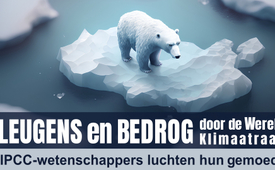 Leugens en bedrog door de Wereld Klimaatraad: IPCC-wetenschappers luchten hun gemoed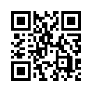 De massamedia en de Wereld Klimaatraad (IPCC) blijven ons vertellen dat meer dan 97% van alle wetenschappers overtuigd is van een door de mens veroorzaakte klimaatverandering. Maar is dit de waarheid? In deze uitzending komen voormalige wetenschappers van de Wereld Klimaatraad aan het woord en spreken duidelijke taal.In juni 2023 berichtte de Bayerische Rundfunk: "Onderzoekers zijn het erover eens: De huidige klimaatverandering wordt veroorzaakt door mensen". De massamedia blijven ons steeds weer vertellen dat meer dan 97% van alle wetenschappers overtuigd is van een door de mens veroorzaakte klimaatverandering. Maar is dit ook de waarheid? Deze zogenaamde "97% consensus" is al ontmaskerd als fake in onze uitzending Kla.tv (www.kla.tv/27453) (D). Zoals we ook onthullen in deze uitzending, blijkt uit kritische en onafhankelijke onderzoeken dat slechts 0,54% van alle wetenschappers gelooft in een door de mens veroorzaakte klimaatverandering.Toch beweert ook de Wereld Klimaatraad (IPCC) in zijn rapport van 2021 dat het "onbetwist is dat de mens de atmosfeer, de oceanen en het land heeft opgewarmd" en dat er als gevolg daarvan al "verstrekkende en snelle veranderingen in de atmosfeer, de oceanen, de cryosfeer en de biosfeer" hebben plaatsgevonden.In de ogen van talloze wetenschappers zijn deze beweringen ronduit een leugen. Er is een lijst gepubliceerd van 46 wetenschappers die voormalig lid zijn van de Wereld Klimaatraad en scherpe kritiek hebben geuit op het IPCC. Een aantal klimaatwetenschappers heeft het IPCC zelfs al werkelijk de rug toegekeerd en de manipulatieve werkwijze van het IPCC openbaar gemaakt. De onderzoekers bekritiseren eensgezind de massale manipulatie van de beschikbare gegevens. Alles wat niet in het gewenste plaatje past, wordt genegeerd - en als het nodig is, worden er bewust valse beweringen gepubliceerd om het narratief te ondersteunen. Sommige wetenschappers spelen dit spel dus mee om bekendheid en financiering voor onderzoek te krijgen. De IPCC-rapporten zijn puur "lobbydocumenten" die alleen een politiek doel dienen: Het schaamteloos uitbuiten van de onwetendheid en goedgelovigheid van het publiek over de complexe kwestie van klimaatverandering.Als je de ontstaansgeschiedenis van de Wereld Klimaatraad (IPCC) nader bekijkt, kun je concluderen dat de publicaties van het IPCC veel misleidende informatie en soms zelfs leugens en bedrog bevatten. Het IPCC is voortgekomen uit het Milieuprogramma van de Verenigde Naties (UNEP). Maurice Strong was de grondlegger en eerste directeur van het Milieuprogramma van de VN (UNEP), dat later de Wereld Klimaatraad (IPCC) werd. Het verklaarde doel van Maurice Strong was (citaat): "Het is onze verantwoordelijkheid om de geïndustrialiseerde beschaving ten val te brengen".In eerste instantie zou je kunnen denken dat Maurice Strong veel om het milieu gaf en daarom de geïndustrialiseerde beschaving ten val wilde brengen. Maar dat dit niet het geval is, blijkt wel uit het feit dat hij in 1976, kort na zijn ambtstermijn, vanuit het milieuprogramma van de Verenigde Naties overstapte in de Canadese olie business en daar carrière maakte. Maar ook zijn connecties met David Rockefeller, Klaus Schwab en het WEF doen de oren spitsen. Klaus Schwab letterlijk: "Bij alles wat hij (Maurice Strong) deed, hield hij ingrijpend rekening met de missie van het Wereld Economisch Forum [...]. Hij was een groot visionair, altijd onze tijd vooruit in zijn denken. Sinds het begin van het Forum is hij mijn mentor (leraar) geweest: [...] een onmisbare adviseur; en vele jaren lid van onze stichtingsraad. Zonder hem zou het Forum zijn huidige betekenis niet hebben bereikt."Beste kijkers, het is uiterst zorgwekkend dat het IPCC is ontstaan uit de visies van mannen als Maurice Strong, die meer dan nauwe banden had met het WEF. Is het IPCC daarom niet onvermijdelijk een onbetrouwbaar instrument om de doelen van het WEF te bereiken? Klaus Schwab en zijn WEF-ploeg zien de oplossing voor milieu- en wereldproblemen in de vernietiging van de industriële beschaving en alle macht in handen van een coalitie van grote bedrijven, natuurlijk zonder democratische inspraak van het volk. Hun visie is een "Grote Reset", met als doel dat we volgens het WEF in 2030 niets meer bezitten en toch gelukkig zijn.Hieronder staan enkele citaten van voormalige wetenschappers die meewerkten met het IPCC:Dr. Robert Balling: "Het IPCC stelt vast dat 'er geen significante versnelling van de zeespiegelstijging werd vastgesteld gedurende de 20e eeuw'. Dit stond niet in de samenvatting van het IPCC voor beleidsmakers."Dr. John Christy: "Het is bij het publiek nauwelijks bekend dat de meeste wetenschappers die betrokken zijn bij het IPCC niet geloven dat het tot een globale opwarming van de aarde komt. De bevindingen van het IPCC zijn herhaaldelijk verkeerd weergegeven en/of gepolitiseerd bij elk opeenvolgend rapport."Dr. Judith Curry: "Ik ga er niet zomaar wat uit kramen en het IPCC steunen, omdat ik geen vertrouwen heb in het proces."Dr Robert Davis: "De temperatuur op aarde is niet veranderd zoals voorspeld door moderne klimaatmodellen. In de samenvatting voor beleidsmakers van het IPCC wordt met geen woord gerept over satelliettemperatuurwaarnemingen."Dr. Willem de Lange: "In 1996 werd ik door het IPCC genoemd als een van de ongeveer 3000 "wetenschappers" die het ermee eens waren dat er een waarneembare menselijke invloed op het klimaat was. Ik heb dat niet gedaan. Er is geen bewijs voor de hypothese dat snelle, catastrofale klimaatverandering terug te brengen is op menselijke activiteit."Dr. Eigil Friis-Christensen: "Het IPCC weigerde de effecten van de zon op het klimaat van de aarde te beschouwen als een onderwerp dat het waard was om onderzocht te worden. Het IPCC zag het als zijn taak om alleen mogelijke menselijke oorzaken van klimaatverandering te onderzoeken."Dr. Vincent Gray: "De [IPCC] verklaring over klimaatverandering is een geënsceneerde litanie van leugens."Dr. Mike Hulme: "Beweringen als "2500 van 's werelds meest vooraanstaande wetenschappers zijn het erover eens dat menselijke activiteit een aanzienlijke invloed heeft op het klimaat" zijn onoprecht ... Het werkelijke aantal wetenschappers dat deze bewering ondersteunt was slechts enkele tientallen."Dr. Georg Kaser: "Dit cijfer [van dalende gletsjers zoals gerapporteerd door het IPCC] is niet alleen een beetje fout, het zit er mijlenver naast... Het is zo fout dat het niet eens de moeite waard is om over te discussiëren."Dr. Madhav Khandekar: "Ik heb de door het IPCC voorspelde negatieve gevolgen van klimaatverandering zorgvuldig geanalyseerd en deze beweringen als overdreven en zonder ondersteunend bewijs afgewezen."Dr. Richard Lindzen: "Het IPCC-proces wordt eerder door politiek bespoedigd in plaats van door wetenschap. Het gebruikt samenvattingen om de verklaringen van wetenschappers verkeerd weer te geven en maakt misbruik van de onwetendheid van het publiek."Dr. Martin Manning: "Sommige overheidsfunctionarissen, die invloed uitoefenen op de samenvatting voor beleidsmakers van het IPCC, zetten de hoofdauteurs in een kwaad daglicht of spreken ze tegen."Dr. Johannes Oerlemans: "Het IPCC is te politiek geworden. Veel wetenschappers hebben geen weerstand kunnen bieden aan de lokroep van roem, onderzoeksgelden en bijeenkomsten op exotische locaties die op hen wachten als ze bereid zijn wetenschappelijke principes en integriteit op het spel te zetten om, de doctrine van de door de mens veroorzaakte opwarming van de aarde, te ondersteunen."Dr. Roger Pielke: "Al mijn aanmerkingen werden genegeerd zonder weerlegging. Op dat moment kwam ik tot de conclusie dat de IPCC-rapporten eigenlijk bedoeld waren als lobbydocumenten om een bepaald beleid uit te lokken, maar niet als een echte en eerlijke beoordeling van het begrip van het klimaatsysteem."Dr. Tom Segalstad: "Het model van het IPCC voor de opwarming van de aarde wordt niet ondersteund door de wetenschappelijke gegevens."door mf.Bronnen:Consensus over door de mens veroorzaakte klimaatverandering, IPCC
https://www.br.de/nachrichten/wissen/heutige-klimakrise-und-fruehere-waermephasen-nicht-vergleichbar-faktenfuchs,TeUsmTZ
https://de.wikipedia.org/wiki/Wissenschaftlicher_Konsens_zum_Klimawandel
https://www.sueddeutsche.de/wissen/klimaforschung-klimawandel-mensch-ist-ursache-studie-1.5443664

Valse bewering van 97% consensus
https://www.spiegel.de/wissenschaft/natur/klimawandel-97-prozent-konsens-bei-klimaforschern-in-der-kritik-a-992213.html

Slechts 0,54% van de wetenschappers gelooft in door de mens veroorzaakte klimaatverandering
www.kla.tv/27453(DE)

Wetenschappers bekritiseren de Wereld Klimaatraad
https://electroverse.info/climate-change-denying-statements-by-former-ipcc-scientists/
https://report24.news/inszenierte-litanei-von-luegen-zahlreiche-klimawissenschaftler-zerlegen-ipcc-berichte/?feed_id=31369"
https://weltwoche.ch/daily/der-enschengemachte-klimawandel-in-zitaten-eine-inszenierte-litanei-von-luegen/

Maurice Strong
https://www.sei.org/features/maurice-strong-1929-2015/
https://www.telepolis.de/features/UN-Ikone-Maurice-Strong-Zwischen-Umweltpolitik-Oel-Business-und-Weltregierung-7477982.html

Citaat Maurice Strong
https://beruhmte-zitate.de/autoren/maurice-strong/

Strongs carrière in de olie-industrie
https://en.wikipedia.org/wiki/Maurice_Strong

Klaus Schwab over Maurice Strong

https://www.weforum.org/agenda/2015/11/maurice-strong-an-appreciation/

WEF wil wereldregering door grote bedrijven
https://de.wikipedia.org/wiki/Weltwirtschaftsforum

Great Reset
https://www.wochenblick.at/wirtschaft/welt-wirtschafts-forum-sie-werden-2030-nichts-mehr-besitzen/Dit zou u ook kunnen interesseren:Voor de verspreiding aan persoonlijke contacten bieden wij u een Flyer aan om zelf uit te printen:
✉️ Flyer “Leugens en bedrog door de Wereld Klimaatraad: IPCC-wetenschappers luchten hun gemoed (NL)“
downloaden zie https://www.kla.tv/28067 Meer informatie hierover in de volgende uitzending:

97% Overeenstemming onder wetenschappers over door mensen veroorzaakte klimaatverandering - Fact of Fake? (DE) www.kla.tv/27453---Kla.TV – Het andere nieuws ... vrij – onafhankelijk – ongecensureerd ...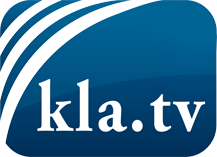 wat de media niet zouden moeten verzwijgen ...zelden gehoord van het volk, voor het volk ...nieuwsupdate elke 3 dagen vanaf 19:45 uur op www.kla.tv/nlHet is de moeite waard om het bij te houden!Gratis abonnement nieuwsbrief 2-wekelijks per E-Mail
verkrijgt u op: www.kla.tv/abo-nlKennisgeving:Tegenstemmen worden helaas steeds weer gecensureerd en onderdrukt. Zolang wij niet volgens de belangen en ideologieën van de kartelmedia journalistiek bedrijven, moeten wij er elk moment op bedacht zijn, dat er voorwendselen zullen worden gezocht om Kla.TV te blokkeren of te benadelen.Verbindt u daarom vandaag nog internetonafhankelijk met het netwerk!
Klickt u hier: www.kla.tv/vernetzung&lang=nlLicence:    Creative Commons-Licentie met naamgeving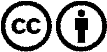 Verspreiding en herbewerking is met naamgeving gewenst! Het materiaal mag echter niet uit de context gehaald gepresenteerd worden.
Met openbaar geld (GEZ, ...) gefinancierde instituties is het gebruik hiervan zonder overleg verboden.Schendingen kunnen strafrechtelijk vervolgd worden.